Ультразвуковые исследования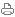 СКРИНИНГОВЫЕ УЛЬТРАЗВУКОВЫЕ ИССЛЕДОВАНИЯ(для исключения пороков развития плода, УЗ-маркеров хромосомной патологии плода)ПЕРВЫЙ ТРИМЕСТР - с 11 недель до 13 недель 6 дней 
ВТОРОЙ ТРИМЕСТР - с 18 недель до 20 недель 6 дней 
ТРЕТИЙ ТРИМЕСТР - с 30 недель до 34 недель 6 днейПри выявлении отклонений на УЗИ в женской консультации по направлению из женской консультации проводится углубленное обследование - "УЗИ ВТОРОГО УРОВНЯ":при одноплодной беременности в МГЦ (СПб, Тобольская ул., д. 5), телефон (821) 294-70-00при многоплодной беременности - в ГБУЗ "Родильный дом №17" (СПб, ул. Леснозаводская, д. 4), телефоны: (812) 367-18-18, (921) 915-54-32